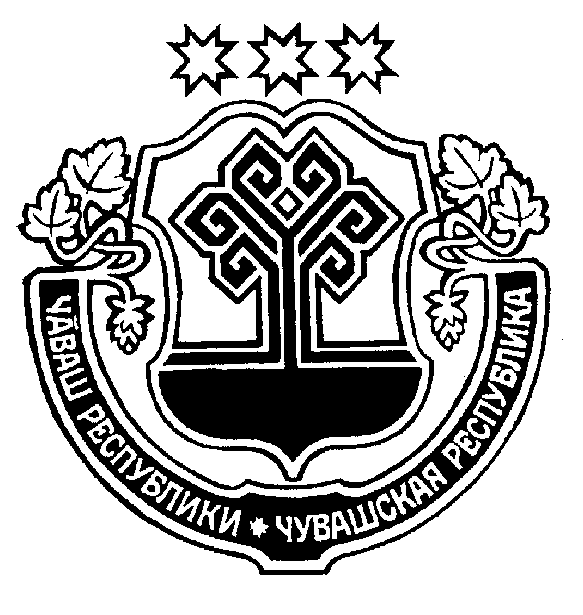  ____________ 2021 =. _________№	       29.07. 2021 г. № 96     +.м.рле хули		г. Шумерля В соответствии с Федеральным законом от 6 октября 2003 г. № 131-ФЗ «Об общих принципах организации местного самоуправления в Российской Федерации», Уставом города Шумерля Чувашской РеспубликиСобрание депутатов города Шумерля РЕШИЛО:1. Внести изменение в Положение о муниципальном дорожном фонде города Шумерля, утвержденное решением Собрания депутатов города Шумерля от 25  октября 2013 г. № 428, дополнив пункт 2 абзацами следующего содержания:«10) денежных средств, поступающих в бюджет города Шумерля от уплаты неустоек (штрафов, пеней), а также от возмещения убытков муниципального заказчика, взысканных в установленном порядке в связи с нарушением исполнителем (подрядчиком) условий муниципального контракта или иных договоров, финансируемых за счет средств Дорожного фонда, или в связи с уклонением от заключения таких контрактов или иных договоров;11) денежных средств, внесенных участником конкурса или аукциона, проводимых в целях заключения муниципального контракта, финансируемого за счет средств Дорожного фонда, в качестве обеспечения заявки на участие в таком конкурсе или аукционе в случае уклонения участника конкурса или аукциона от заключения такого контракта и в иных случаях, установленных законодательством Российской Федерации.»2. Настоящее решение вступает в силу после его официального опубликования.Глава города Шумерля								     С.В. ЯргунинО внесении изменений в Положение о муниципальном дорожном фонде города Шумерля, утвержденное решением Собрания депутатов города Шумерля от 25  октября 2013 г. № 428